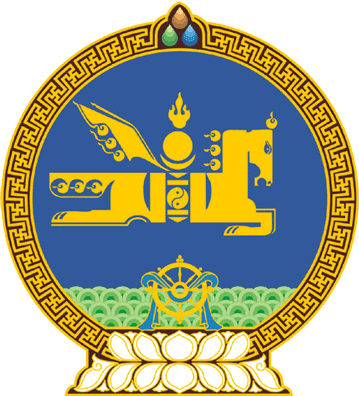 МОНГОЛ УЛСЫН ИХ ХУРЛЫНТОГТООЛ2018 оны 01 сарын 12 өдөр     		            Дугаар 05                     Төрийн ордон, Улаанбаатар хотХуулийн төсөл буцаах тухайМонгол Улсын Их Хурлын чуулганы хуралдааны дэгийн тухай хуулийн 22 дугаар зүйлийн 22.5 дахь хэсгийг үндэслэн Монгол Улсын Их Хурлаас ТОГТООХ нь:1.Монгол Улсын Засгийн газраас 2016 оны 12 дугаар сарын 27-ны өдөр Монгол Улсын Их Хуралд Донорын тухай хуулийн шинэчилсэн найруулгын төсөлтэй хамт өргөн мэдүүлсэн Зөрчлийн тухай хуульд нэмэлт, өөрчлөлт оруулах тухай хуулийн төслийг нэгдсэн хуралдаанд оролцсон гишүүдийн олонхи хэлэлцэх боломжгүй гэж үзсэн тул хууль санаачлагчид буцаасугай.	МОНГОЛ УЛСЫН 	ИХ ХУРЛЫН ДАРГА					     М.ЭНХБОЛД